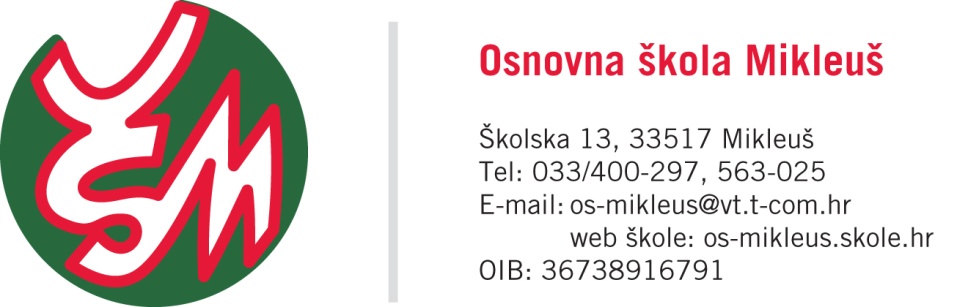 KLASA:  112-01/14-01/11	URBROJ: 2189-24-14-01-1                                          U Mikleušu 25. travnja 2014.g.Na temelju članka 107. Zakona o odgoju i obrazovanju u osnovnoj i srednjoj školi (NN br. 87/08., 86/09., 92/10., 105/10., 90/11., 5/12., 16/12., 86/12., 126/12., 94/13.) ravnatelj škole raspisuje N A T J E Č A J                      za popunu radnog mjesta tajnika/ice koji vrijedi od 25. travnja 2014.g. do 02. svibnja 2014.g.TAJNIK (m/ž), 1 izvršitelj, na određeno vrijeme , zamjena, nepuno radno vrijemeUVJETI: Prema Zakonu o odgoju i obrazovanju u osnovnoj i srednjoj školi ( završen sveučilišni diplomski studij pravne odnosno stručni studij upravne struke).Na natječaj se mogu javiti osobe oba spola (članak 13. stavak 2. Zakona o ravnopravnosti spolova). Uz prijavu potrebno je priložiti: - kratak životopis - preslik diplome o stečenoj stručnoj spremi - preslik domovnice - preslik rodni list- uvjerenje da nije pod istragom i da se protiv njega/nje ne vodi kazneni postupak glede zapreke za zasnivanje radnog odnosa iz članka 106. Zakona o odgoju i obrazovanju u osnovnoj i srednjoj školi ne stariji od 6 mjeseci.- ispis radnog stažaPrijave na natječaj s obaveznom dokumentacijom dostaviti u roku od 8 dana na adresu škole: OSNOVNA ŠKOLA MIKLEUŠ ( za natječaj)ŠKOLSKA 13, 33517 MIKLEUŠNepotpune i nepravodobne prijave neće se razmatrati. Kandidati će o rezultatima natječaja biti obavješteni u zakonskom roku.Natječaj je objavljen na mrežnim stranicama i oglasnoj ploči Osnovne škole Mikleuš, te na mrežnim stranicama i oglasnoj ploči Hrvatskog zavoda za zapošljavanje.                                                                                                                                                                                                                                                                      M.P.                                                          Ravnatelj:                                                                                                                                                                    Dragan Kraljik, prof.Dostaviti: Hrvatski zavod za zapošljavanje, Područni ured Slatina (mrežne stranice Zavoda, oglasna ploča Zavoda)Osnovna škola Mikleuš ( mrežne stranice Škole, oglasna ploča Škole)Arhiva, ovdje